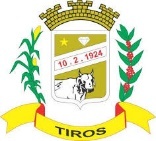 RELATÓRIO DE AVALIAÇÃO DE DESEMPENHO AMBIENTAL – RADA SANEAMENTO / ESTAÇÃO DE TRATAMENTO DE ESGOTOS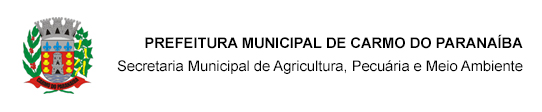 RELATÓRIO DE AVALIAÇÃO DE DESEMPENHO AMBIENTAL – RADA SANEAMENTO / ESTAÇÃO DE TRATAMENTO DE ESGOTOSRELATÓRIO DE AVALIAÇÃO DE DESEMPENHO AMBIENTAL – RADA SANEAMENTO / ESTAÇÃO DE TRATAMENTO DE ESGOTOSRELATÓRIO DE AVALIAÇÃO DE DESEMPENHO AMBIENTAL – RADA SANEAMENTO / ESTAÇÃO DE TRATAMENTO DE ESGOTOSRELATÓRIO DE AVALIAÇÃO DE DESEMPENHO AMBIENTAL – RADA SANEAMENTO / ESTAÇÃO DE TRATAMENTO DE ESGOTOSRELATÓRIO DE AVALIAÇÃO DE DESEMPENHO AMBIENTAL – RADA SANEAMENTO / ESTAÇÃO DE TRATAMENTO DE ESGOTOSRELATÓRIO DE AVALIAÇÃO DE DESEMPENHO AMBIENTAL – RADA SANEAMENTO / ESTAÇÃO DE TRATAMENTO DE ESGOTOSRELATÓRIO DE AVALIAÇÃO DE DESEMPENHO AMBIENTAL – RADA SANEAMENTO / ESTAÇÃO DE TRATAMENTO DE ESGOTOSRELATÓRIO DE AVALIAÇÃO DE DESEMPENHO AMBIENTAL – RADA SANEAMENTO / ESTAÇÃO DE TRATAMENTO DE ESGOTOSRELATÓRIO DE AVALIAÇÃO DE DESEMPENHO AMBIENTAL – RADA SANEAMENTO / ESTAÇÃO DE TRATAMENTO DE ESGOTOSRELATÓRIO DE AVALIAÇÃO DE DESEMPENHO AMBIENTAL – RADA SANEAMENTO / ESTAÇÃO DE TRATAMENTO DE ESGOTOSRELATÓRIO DE AVALIAÇÃO DE DESEMPENHO AMBIENTAL – RADA SANEAMENTO / ESTAÇÃO DE TRATAMENTO DE ESGOTOSRELATÓRIO DE AVALIAÇÃO DE DESEMPENHO AMBIENTAL – RADA SANEAMENTO / ESTAÇÃO DE TRATAMENTO DE ESGOTOSRELATÓRIO DE AVALIAÇÃO DE DESEMPENHO AMBIENTAL – RADA SANEAMENTO / ESTAÇÃO DE TRATAMENTO DE ESGOTOS1 – IDENTIFICAÇÃO DO EMPREENDEDOR1 – IDENTIFICAÇÃO DO EMPREENDEDOR1 – IDENTIFICAÇÃO DO EMPREENDEDOR1 – IDENTIFICAÇÃO DO EMPREENDEDOR1 – IDENTIFICAÇÃO DO EMPREENDEDOR1 – IDENTIFICAÇÃO DO EMPREENDEDOR1 – IDENTIFICAÇÃO DO EMPREENDEDOR1 – IDENTIFICAÇÃO DO EMPREENDEDOR1 – IDENTIFICAÇÃO DO EMPREENDEDOR1 – IDENTIFICAÇÃO DO EMPREENDEDOR1 – IDENTIFICAÇÃO DO EMPREENDEDOR1 – IDENTIFICAÇÃO DO EMPREENDEDOR1 – IDENTIFICAÇÃO DO EMPREENDEDOR1 – IDENTIFICAÇÃO DO EMPREENDEDORRazão Social ou Prefeitura:Razão Social ou Prefeitura:Razão Social ou Prefeitura:Razão Social ou Prefeitura:Razão Social ou Prefeitura:Razão Social ou Prefeitura:Razão Social ou Prefeitura:Razão Social ou Prefeitura:Razão Social ou Prefeitura:Razão Social ou Prefeitura:Razão Social ou Prefeitura:Razão Social ou Prefeitura:Razão Social ou Prefeitura:Razão Social ou Prefeitura:Órgão/Departamento/Autarquia:Órgão/Departamento/Autarquia:Órgão/Departamento/Autarquia:Órgão/Departamento/Autarquia:Órgão/Departamento/Autarquia:Órgão/Departamento/Autarquia:Órgão/Departamento/Autarquia:Órgão/Departamento/Autarquia:Órgão/Departamento/Autarquia:Órgão/Departamento/Autarquia:Órgão/Departamento/Autarquia:Órgão/Departamento/Autarquia:Órgão/Departamento/Autarquia:Órgão/Departamento/Autarquia:Endereço para correspondência (Rua, Av., Rod., nº; complemento, bairro):Endereço para correspondência (Rua, Av., Rod., nº; complemento, bairro):Endereço para correspondência (Rua, Av., Rod., nº; complemento, bairro):Endereço para correspondência (Rua, Av., Rod., nº; complemento, bairro):Endereço para correspondência (Rua, Av., Rod., nº; complemento, bairro):Endereço para correspondência (Rua, Av., Rod., nº; complemento, bairro):Endereço para correspondência (Rua, Av., Rod., nº; complemento, bairro):Endereço para correspondência (Rua, Av., Rod., nº; complemento, bairro):Endereço para correspondência (Rua, Av., Rod., nº; complemento, bairro):Endereço para correspondência (Rua, Av., Rod., nº; complemento, bairro):Endereço para correspondência (Rua, Av., Rod., nº; complemento, bairro):Endereço para correspondência (Rua, Av., Rod., nº; complemento, bairro):Endereço para correspondência (Rua, Av., Rod., nº; complemento, bairro):Endereço para correspondência (Rua, Av., Rod., nº; complemento, bairro):Município:Município:Município:Município:Município:Município:Distrito:Distrito:Distrito:Distrito:Distrito:CEP:CEP:CEP:Caixa Postal:Caixa Postal:Caixa Postal:Caixa Postal:Caixa Postal:Caixa Postal:Endereço eletrônico:Endereço eletrônico:Endereço eletrônico:Endereço eletrônico:Endereço eletrônico:Endereço eletrônico:Endereço eletrônico:Endereço eletrônico:Telefone: ( )Telefone: ( )Telefone: ( )Telefone: ( )Telefone: ( )Telefone: ( )Fax: ( )Fax: ( )Fax: ( )Fax: ( )Fax: ( )Fax: ( )Fax: ( )Fax: ( )2 – IDENTIFICAÇÃO DO EMPREENDIMENTO2 – IDENTIFICAÇÃO DO EMPREENDIMENTO2 – IDENTIFICAÇÃO DO EMPREENDIMENTO2 – IDENTIFICAÇÃO DO EMPREENDIMENTO2 – IDENTIFICAÇÃO DO EMPREENDIMENTO2 – IDENTIFICAÇÃO DO EMPREENDIMENTO2 – IDENTIFICAÇÃO DO EMPREENDIMENTO2 – IDENTIFICAÇÃO DO EMPREENDIMENTO2 – IDENTIFICAÇÃO DO EMPREENDIMENTO2 – IDENTIFICAÇÃO DO EMPREENDIMENTO2 – IDENTIFICAÇÃO DO EMPREENDIMENTO2 – IDENTIFICAÇÃO DO EMPREENDIMENTO2 – IDENTIFICAÇÃO DO EMPREENDIMENTO2 – IDENTIFICAÇÃO DO EMPREENDIMENTONome:Nome:Nome:Nome:Nome:Nome:Nome:Nome:Nome:Nome:Nome:Nome:Nome:Nome:Atividade:Atividade:Atividade:Atividade:Atividade:Atividade:Atividade:Atividade:Atividade:Atividade:Atividade:Atividade:Atividade:Atividade:Código (DN COPAM N.º 74/04): E-03-06-9Código (DN COPAM N.º 74/04): E-03-06-9Código (DN COPAM N.º 74/04): E-03-06-9Código (DN COPAM N.º 74/04): E-03-06-9Código (DN COPAM N.º 74/04): E-03-06-9Código (DN COPAM N.º 74/04): E-03-06-9Código (DN COPAM N.º 74/04): E-03-06-9Código (DN COPAM N.º 74/04): E-03-06-9Código (DN COPAM N.º 74/04): E-03-06-9Código (DN COPAM N.º 74/04): E-03-06-9Código (DN COPAM N.º 74/04): E-03-06-9Código (DN COPAM N.º 74/04): E-03-06-9Código (DN COPAM N.º 74/04): E-03-06-9Código (DN COPAM N.º 74/04): E-03-06-9Endereço (Rua, Av., nº, bairro):Endereço (Rua, Av., nº, bairro):Endereço (Rua, Av., nº, bairro):Endereço (Rua, Av., nº, bairro):Endereço (Rua, Av., nº, bairro):Endereço (Rua, Av., nº, bairro):Endereço (Rua, Av., nº, bairro):Endereço (Rua, Av., nº, bairro):Endereço (Rua, Av., nº, bairro):Endereço (Rua, Av., nº, bairro):Endereço (Rua, Av., nº, bairro):Endereço (Rua, Av., nº, bairro):Endereço (Rua, Av., nº, bairro):Endereço (Rua, Av., nº, bairro):Município:Município:Município:Município:Município:Município:Município:Distrito:Distrito:Distrito:Distrito:CEP:CEP:CEP:Telefone: ( )Telefone: ( )Telefone: ( )Telefone: ( )Fax: ( )Fax: ( )Fax: ( )Fax: ( )Fax: ( )Endereço eletrônico:Endereço eletrônico:Endereço eletrônico:Endereço eletrônico:Endereço eletrônico:Localização do empreendimento:Localização do empreendimento:Localização do empreendimento:Localização do empreendimento:Localização do empreendimento:Localização do empreendimento:Localização do empreendimento:Localização do empreendimento:Localização do empreendimento:Localização do empreendimento:Localização do empreendimento:Localização do empreendimento:Localização do empreendimento:Localização do empreendimento:Coordenadas geográficas (latitude/longitude)Coordenadas geográficas (latitude/longitude)Coordenadas geográficas (latitude/longitude)Coordenadas geográficas (latitude/longitude)Coordenadas geográficas (latitude/longitude)Coordenadas geográficas (latitude/longitude)Coordenadas geográficas (latitude/longitude)Coordenadas geográficas (latitude/longitude)Coordenadas geográficas (X,Y)Coordenadas geográficas (X,Y)Coordenadas geográficas (X,Y)Coordenadas geográficas (X,Y)Coordenadas geográficas (X,Y)Coordenadas geográficas (X,Y)LG:G:M:M:S:S:S:X:X:X:X:Y:Y:NG:G:M:M:S:S:S:Fonte:Fonte:Fonte:Fonte:Ano:Ano:Baciahidrográfica:  	 Sub-baciahidrográfica: 	 Curso d’água maispróximo: 		Baciahidrográfica:  	 Sub-baciahidrográfica: 	 Curso d’água maispróximo: 		Baciahidrográfica:  	 Sub-baciahidrográfica: 	 Curso d’água maispróximo: 		Baciahidrográfica:  	 Sub-baciahidrográfica: 	 Curso d’água maispróximo: 		Baciahidrográfica:  	 Sub-baciahidrográfica: 	 Curso d’água maispróximo: 		Baciahidrográfica:  	 Sub-baciahidrográfica: 	 Curso d’água maispróximo: 		Baciahidrográfica:  	 Sub-baciahidrográfica: 	 Curso d’água maispróximo: 		Baciahidrográfica:  	 Sub-baciahidrográfica: 	 Curso d’água maispróximo: 		Baciahidrográfica:  	 Sub-baciahidrográfica: 	 Curso d’água maispróximo: 		Baciahidrográfica:  	 Sub-baciahidrográfica: 	 Curso d’água maispróximo: 		Baciahidrográfica:  	 Sub-baciahidrográfica: 	 Curso d’água maispróximo: 		Baciahidrográfica:  	 Sub-baciahidrográfica: 	 Curso d’água maispróximo: 		Baciahidrográfica:  	 Sub-baciahidrográfica: 	 Curso d’água maispróximo: 		Baciahidrográfica:  	 Sub-baciahidrográfica: 	 Curso d’água maispróximo: 		Localizado em área deinteresseambiental?	SIM	(	)	NÃO	(	)Localizado em área deinteresseambiental?	SIM	(	)	NÃO	(	)Localizado em área deinteresseambiental?	SIM	(	)	NÃO	(	)Localizado em área deinteresseambiental?	SIM	(	)	NÃO	(	)Localizado em área deinteresseambiental?	SIM	(	)	NÃO	(	)Localizado em área deinteresseambiental?	SIM	(	)	NÃO	(	)Localizado em área deinteresseambiental?	SIM	(	)	NÃO	(	)Localizado em área deinteresseambiental?	SIM	(	)	NÃO	(	)Localizado em área deinteresseambiental?	SIM	(	)	NÃO	(	)Localizado em área deinteresseambiental?	SIM	(	)	NÃO	(	)Localizado em área deinteresseambiental?	SIM	(	)	NÃO	(	)Localizado em área deinteresseambiental?	SIM	(	)	NÃO	(	)Localizado em área deinteresseambiental?	SIM	(	)	NÃO	(	)Localizado em área deinteresseambiental?	SIM	(	)	NÃO	(	)Localizadoamenosde10kmdeUnidadedeConservação?	SIM	(	)	NÃO	(	)Localizadoamenosde10kmdeUnidadedeConservação?	SIM	(	)	NÃO	(	)Localizadoamenosde10kmdeUnidadedeConservação?	SIM	(	)	NÃO	(	)Localizadoamenosde10kmdeUnidadedeConservação?	SIM	(	)	NÃO	(	)Localizadoamenosde10kmdeUnidadedeConservação?	SIM	(	)	NÃO	(	)Localizadoamenosde10kmdeUnidadedeConservação?	SIM	(	)	NÃO	(	)Localizadoamenosde10kmdeUnidadedeConservação?	SIM	(	)	NÃO	(	)Localizadoamenosde10kmdeUnidadedeConservação?	SIM	(	)	NÃO	(	)Localizadoamenosde10kmdeUnidadedeConservação?	SIM	(	)	NÃO	(	)Localizadoamenosde10kmdeUnidadedeConservação?	SIM	(	)	NÃO	(	)Localizadoamenosde10kmdeUnidadedeConservação?	SIM	(	)	NÃO	(	)Localizadoamenosde10kmdeUnidadedeConservação?	SIM	(	)	NÃO	(	)Localizadoamenosde10kmdeUnidadedeConservação?	SIM	(	)	NÃO	(	)Localizadoamenosde10kmdeUnidadedeConservação?	SIM	(	)	NÃO	(	)Em caso positivo, informar a denominação:Em caso positivo, informar a denominação:Em caso positivo, informar a denominação:Em caso positivo, informar a denominação:Em caso positivo, informar a denominação:Em caso positivo, informar a denominação:Em caso positivo, informar a denominação:Em caso positivo, informar a denominação:Em caso positivo, informar a denominação:Em caso positivo, informar a denominação:Em caso positivo, informar a denominação:Em caso positivo, informar a denominação:Em caso positivo, informar a denominação:Em caso positivo, informar a denominação:3 – LICENCIAMENTO AMBIENTAL (listar todas as Licenças de Operação já concedidas ao empreendimento)3 – LICENCIAMENTO AMBIENTAL (listar todas as Licenças de Operação já concedidas ao empreendimento)3 – LICENCIAMENTO AMBIENTAL (listar todas as Licenças de Operação já concedidas ao empreendimento)3 – LICENCIAMENTO AMBIENTAL (listar todas as Licenças de Operação já concedidas ao empreendimento)3 – LICENCIAMENTO AMBIENTAL (listar todas as Licenças de Operação já concedidas ao empreendimento)3 – LICENCIAMENTO AMBIENTAL (listar todas as Licenças de Operação já concedidas ao empreendimento)3 – LICENCIAMENTO AMBIENTAL (listar todas as Licenças de Operação já concedidas ao empreendimento)3 – LICENCIAMENTO AMBIENTAL (listar todas as Licenças de Operação já concedidas ao empreendimento)3 – LICENCIAMENTO AMBIENTAL (listar todas as Licenças de Operação já concedidas ao empreendimento)3 – LICENCIAMENTO AMBIENTAL (listar todas as Licenças de Operação já concedidas ao empreendimento)3 – LICENCIAMENTO AMBIENTAL (listar todas as Licenças de Operação já concedidas ao empreendimento)3 – LICENCIAMENTO AMBIENTAL (listar todas as Licenças de Operação já concedidas ao empreendimento)3 – LICENCIAMENTO AMBIENTAL (listar todas as Licenças de Operação já concedidas ao empreendimento)3 – LICENCIAMENTO AMBIENTAL (listar todas as Licenças de Operação já concedidas ao empreendimento)Processo PA/CODEMA/NºProcesso PA/CODEMA/NºNúmero do Certificado de LONúmero do Certificado de LONúmero do Certificado de LONúmero do Certificado de LOObjeto do licenciamentoObjeto do licenciamentoObjeto do licenciamentoObjeto do licenciamentoData de concessãoData de concessãoData de concessãoValidadeData de início de operação do empreendimento:Data de início de operação do empreendimento:Data de início de operação do empreendimento:Data de início de operação do empreendimento:Data de início de operação do empreendimento:Data de início de operação do empreendimento:Data de início de operação do empreendimento:4 – IDENTIFICAÇÃO DOS RESPONSÁVEIS – Anexo A4 – IDENTIFICAÇÃO DOS RESPONSÁVEIS – Anexo A4 – IDENTIFICAÇÃO DOS RESPONSÁVEIS – Anexo A4 – IDENTIFICAÇÃO DOS RESPONSÁVEIS – Anexo A4 – IDENTIFICAÇÃO DOS RESPONSÁVEIS – Anexo A4 – IDENTIFICAÇÃO DOS RESPONSÁVEIS – Anexo A4 – IDENTIFICAÇÃO DOS RESPONSÁVEIS – Anexo AResponsável legal pelo empreendimentoNome:Responsável legal pelo empreendimentoNome:Responsável legal pelo empreendimentoNome:Responsável legal pelo empreendimentoNome:Responsável legal pelo empreendimentoNome:Responsável legal pelo empreendimentoNome:Responsável legal pelo empreendimentoNome:Cargo:Cargo:Cargo:Cargo:Cargo:Cargo:Cargo:Formação profissional:Formação profissional:Formação profissional:Formação profissional:N.º de registro:N.º de registro:N.º de registro:Telefone:Telefone:Telefone:Telefone:Fax:Fax:Fax:Endereço eletrônico:Endereço eletrônico:Endereço eletrônico:Endereço eletrônico:Endereço eletrônico:Endereço eletrônico:Endereço eletrônico:Responsável técnico pelo empreendimentoNome:Responsável técnico pelo empreendimentoNome:Responsável técnico pelo empreendimentoNome:Responsável técnico pelo empreendimentoNome:Responsável técnico pelo empreendimentoNome:Responsável técnico pelo empreendimentoNome:Responsável técnico pelo empreendimentoNome:Cargo:Cargo:Cargo:Cargo:Cargo:Cargo:Cargo:Formação profissional:Formação profissional:Formação profissional:N.º de registro:N.º de registro:N.º de registro:N.º de registro:Telefone:Telefone:Telefone:Fax:Fax:Fax:Fax:Endereço eletrônico:Endereço eletrônico:Endereço eletrônico:Endereço eletrônico:Endereço eletrônico:Endereço eletrônico:Endereço eletrônico:Responsável pela área ambiental do empreendimento (quando houver): Nome:Responsável pela área ambiental do empreendimento (quando houver): Nome:Responsável pela área ambiental do empreendimento (quando houver): Nome:Responsável pela área ambiental do empreendimento (quando houver): Nome:Responsável pela área ambiental do empreendimento (quando houver): Nome:Responsável pela área ambiental do empreendimento (quando houver): Nome:Responsável pela área ambiental do empreendimento (quando houver): Nome:Cargo:Cargo:Cargo:Cargo:Cargo:Cargo:Cargo:Formação profissionalFormação profissionalFormação profissionalN.º de registro:N.º de registro:N.º de registro:N.º de registro:Telefone:Telefone:Telefone:Fax:Fax:Fax:Fax:Endereço eletrônico:Endereço eletrônico:Endereço eletrônico:Endereço eletrônico:Endereço eletrônico:Endereço eletrônico:Endereço eletrônico:Responsável técnico pela elaboração do RADANome:Responsável técnico pela elaboração do RADANome:Responsável técnico pela elaboração do RADANome:Responsável técnico pela elaboração do RADANome:Responsável técnico pela elaboração do RADANome:Responsável técnico pela elaboração do RADANome:Responsável técnico pela elaboração do RADANome:N.º da ART (apresentar cópia no Anexo A):N.º da ART (apresentar cópia no Anexo A):N.º da ART (apresentar cópia no Anexo A):N.º da ART (apresentar cópia no Anexo A):N.º da ART (apresentar cópia no Anexo A):N.º da ART (apresentar cópia no Anexo A):N.º da ART (apresentar cópia no Anexo A):Formação profissionalFormação profissionalFormação profissionalN.º de registro:N.º de registro:N.º de registro:N.º de registro:Telefone:Telefone:Telefone:Fax:Fax:Fax:Fax:Endereço eletrônico:Endereço eletrônico:Endereço eletrônico:Endereço eletrônico:Endereço eletrônico:Endereço eletrônico:Endereço eletrônico:Equipe técnica de elaboração do RADAEquipe técnica de elaboração do RADAEquipe técnica de elaboração do RADAEquipe técnica de elaboração do RADANomeFormação profissionalN.º de registroN.º ART(apresentar cópia)AssinaturasAssinaturasResponsável legal pelo empreendimento:Data:Responsável técnico pelo empreendimento:Data:Responsável pela área ambiental do empreendimento (se houver):Data:Responsável técnico pela elaboração do RADA:Data:5 – ATUALIZAÇÃO DE DADOS – Anexo B5 – ATUALIZAÇÃO DE DADOS – Anexo B5 – ATUALIZAÇÃO DE DADOS – Anexo B5 – ATUALIZAÇÃO DE DADOS – Anexo B5 – ATUALIZAÇÃO DE DADOS – Anexo B5 – ATUALIZAÇÃO DE DADOS – Anexo B5 – ATUALIZAÇÃO DE DADOS – Anexo B5 – ATUALIZAÇÃO DE DADOS – Anexo B5 – ATUALIZAÇÃO DE DADOS – Anexo B5.1 População (hab)5.1 População (hab)5.1 População (hab)5.1 População (hab)5.1 População (hab)5.1 População (hab)5.1 População (hab)5.1 População (hab)5.1 População (hab)Total (IBGE/2000):Total (IBGE/2000):Total (IBGE/2000):Urbana (IBGE/2000):Urbana (IBGE/2000):Urbana (IBGE/2000):Urbana (IBGE/2000):Urbana (atendida):Urbana (atendida):5.2 Mão-de-obra5.2 Mão-de-obra5.2 Mão-de-obra5.2 Mão-de-obra5.2 Mão-de-obra5.2 Mão-de-obra5.2 Mão-de-obra5.2 Mão-de-obra5.2 Mão-de-obraa) Número total de funcionários:a) Número total de funcionários:a) Número total de funcionários:a) Número total de funcionários:a) Número total de funcionários:a) Número total de funcionários:a) Número total de funcionários:a) Número total de funcionários:a) Número total de funcionários:Na operação da ETE:Na operação da ETE:Na operação da ETE:Na operação da ETE:Na operação da ETE:Na administração:Na administração:Na administração:Na administração:b) Número total de trabalhadores terceirizados:b) Número total de trabalhadores terceirizados:b) Número total de trabalhadores terceirizados:b) Número total de trabalhadores terceirizados:b) Número total de trabalhadores terceirizados:b) Número total de trabalhadores terceirizados:b) Número total de trabalhadores terceirizados:b) Número total de trabalhadores terceirizados:b) Número total de trabalhadores terceirizados:Na operação da ETE:Na operação da ETE:Na operação da ETE:Na operação da ETE:Na operação da ETE:Na administração:Na administração:Na administração:Na administração:5.3 Regime de operação da ETE5.3 Regime de operação da ETE5.3 Regime de operação da ETE5.3 Regime de operação da ETE5.3 Regime de operação da ETE5.3 Regime de operação da ETE5.3 Regime de operação da ETE5.3 Regime de operação da ETE5.3 Regime de operação da ETENo de turnos:Início e término da jornada de trabalho:Início e término da jornada de trabalho:Início e término da jornada de trabalho:Início e término da jornada de trabalho:Início e término da jornada de trabalho:Dias/mês:Dias/mês:Dias/mês:5.4 Dados de projeto (conforme LO vigente)5.4 Dados de projeto (conforme LO vigente)5.4 Dados de projeto (conforme LO vigente)5.4 Dados de projeto (conforme LO vigente)5.4 Dados de projeto (conforme LO vigente)5.4 Dados de projeto (conforme LO vigente)5.4 Dados de projeto (conforme LO vigente)5.4 Dados de projeto (conforme LO vigente)5.4 Dados de projeto (conforme LO vigente)AnoAnoPopulaçãoPopulaçãoPopulaçãoPopulaçãoVazão (l/s)Início de PlanoInício de PlanoFinal de PlanoFinal de PlanoEficiência de remoção de DBO/DQO prevista para o sistema:Eficiência de remoção de DBO/DQO prevista para o sistema:Eficiência de remoção de DBO/DQO prevista para o sistema:Eficiência de remoção de DBO/DQO prevista para o sistema:Eficiência de remoção de DBO/DQO prevista para o sistema:Eficiência de remoção de DBO/DQO prevista para o sistema:Eficiência de remoção de DBO/DQO prevista para o sistema:Eficiência de remoção de DBO/DQO prevista para o sistema:Eficiência de remoção de DBO/DQO prevista para o sistema:Lançamento final(*):Lançamento final(*):Lançamento final(*):Lançamento final(*):Lançamento final(*):Lançamento final(*):Lançamento final(*):Lançamento final(*):Lançamento final(*):(*) rios, córregos, lagos, represas, etc.(citar nome e enquadramento, segundo a DN 10/86); solo (identificar área); outros(especificar).(*) rios, córregos, lagos, represas, etc.(citar nome e enquadramento, segundo a DN 10/86); solo (identificar área); outros(especificar).(*) rios, córregos, lagos, represas, etc.(citar nome e enquadramento, segundo a DN 10/86); solo (identificar área); outros(especificar).(*) rios, córregos, lagos, represas, etc.(citar nome e enquadramento, segundo a DN 10/86); solo (identificar área); outros(especificar).(*) rios, córregos, lagos, represas, etc.(citar nome e enquadramento, segundo a DN 10/86); solo (identificar área); outros(especificar).(*) rios, córregos, lagos, represas, etc.(citar nome e enquadramento, segundo a DN 10/86); solo (identificar área); outros(especificar).(*) rios, córregos, lagos, represas, etc.(citar nome e enquadramento, segundo a DN 10/86); solo (identificar área); outros(especificar).(*) rios, córregos, lagos, represas, etc.(citar nome e enquadramento, segundo a DN 10/86); solo (identificar área); outros(especificar).(*) rios, córregos, lagos, represas, etc.(citar nome e enquadramento, segundo a DN 10/86); solo (identificar área); outros(especificar).5.5 Planta de localização e layout5.5 Planta de localização e layout5.5 Planta de localização e layout5.5 Planta de localização e layout5.5 Planta de localização e layout5.5 Planta de localização e layout5.5 Planta de localização e layout5.5 Planta de localização e layout5.5 Planta de localização e layouta) Apresentar, no Anexo B, planta de localização do empreendimento em escala, no mínimo, 1:10.000, destacando:os limites do empreendimento, via deacesso;tipo de uso e ocupação do solo noentorno;a(s)fonte(s)deabastecimentodeáguadaunidade(nocasodeserempoçossubterrâneos);o(s)corpo(s)hídrico(s)naáreadeinfluênciadoempreendimento)eo(s)respectivo(s) ponto(s) de lançamento de efluentes,eformações vegetaisprincipais.a) Apresentar, no Anexo B, planta de localização do empreendimento em escala, no mínimo, 1:10.000, destacando:os limites do empreendimento, via deacesso;tipo de uso e ocupação do solo noentorno;a(s)fonte(s)deabastecimentodeáguadaunidade(nocasodeserempoçossubterrâneos);o(s)corpo(s)hídrico(s)naáreadeinfluênciadoempreendimento)eo(s)respectivo(s) ponto(s) de lançamento de efluentes,eformações vegetaisprincipais.a) Apresentar, no Anexo B, planta de localização do empreendimento em escala, no mínimo, 1:10.000, destacando:os limites do empreendimento, via deacesso;tipo de uso e ocupação do solo noentorno;a(s)fonte(s)deabastecimentodeáguadaunidade(nocasodeserempoçossubterrâneos);o(s)corpo(s)hídrico(s)naáreadeinfluênciadoempreendimento)eo(s)respectivo(s) ponto(s) de lançamento de efluentes,eformações vegetaisprincipais.a) Apresentar, no Anexo B, planta de localização do empreendimento em escala, no mínimo, 1:10.000, destacando:os limites do empreendimento, via deacesso;tipo de uso e ocupação do solo noentorno;a(s)fonte(s)deabastecimentodeáguadaunidade(nocasodeserempoçossubterrâneos);o(s)corpo(s)hídrico(s)naáreadeinfluênciadoempreendimento)eo(s)respectivo(s) ponto(s) de lançamento de efluentes,eformações vegetaisprincipais.a) Apresentar, no Anexo B, planta de localização do empreendimento em escala, no mínimo, 1:10.000, destacando:os limites do empreendimento, via deacesso;tipo de uso e ocupação do solo noentorno;a(s)fonte(s)deabastecimentodeáguadaunidade(nocasodeserempoçossubterrâneos);o(s)corpo(s)hídrico(s)naáreadeinfluênciadoempreendimento)eo(s)respectivo(s) ponto(s) de lançamento de efluentes,eformações vegetaisprincipais.a) Apresentar, no Anexo B, planta de localização do empreendimento em escala, no mínimo, 1:10.000, destacando:os limites do empreendimento, via deacesso;tipo de uso e ocupação do solo noentorno;a(s)fonte(s)deabastecimentodeáguadaunidade(nocasodeserempoçossubterrâneos);o(s)corpo(s)hídrico(s)naáreadeinfluênciadoempreendimento)eo(s)respectivo(s) ponto(s) de lançamento de efluentes,eformações vegetaisprincipais.a) Apresentar, no Anexo B, planta de localização do empreendimento em escala, no mínimo, 1:10.000, destacando:os limites do empreendimento, via deacesso;tipo de uso e ocupação do solo noentorno;a(s)fonte(s)deabastecimentodeáguadaunidade(nocasodeserempoçossubterrâneos);o(s)corpo(s)hídrico(s)naáreadeinfluênciadoempreendimento)eo(s)respectivo(s) ponto(s) de lançamento de efluentes,eformações vegetaisprincipais.a) Apresentar, no Anexo B, planta de localização do empreendimento em escala, no mínimo, 1:10.000, destacando:os limites do empreendimento, via deacesso;tipo de uso e ocupação do solo noentorno;a(s)fonte(s)deabastecimentodeáguadaunidade(nocasodeserempoçossubterrâneos);o(s)corpo(s)hídrico(s)naáreadeinfluênciadoempreendimento)eo(s)respectivo(s) ponto(s) de lançamento de efluentes,eformações vegetaisprincipais.a) Apresentar, no Anexo B, planta de localização do empreendimento em escala, no mínimo, 1:10.000, destacando:os limites do empreendimento, via deacesso;tipo de uso e ocupação do solo noentorno;a(s)fonte(s)deabastecimentodeáguadaunidade(nocasodeserempoçossubterrâneos);o(s)corpo(s)hídrico(s)naáreadeinfluênciadoempreendimento)eo(s)respectivo(s) ponto(s) de lançamento de efluentes,eformações vegetaisprincipais.b)Apresentar,noAnexoB,layoutatualdoempreendimentoemescala,nomínimo,1:1.000, destacando:unidades detratamentoguaritaseedificaçõesexistentes,taiscomo:unidadesdeapoio,administração,manutenção;indicaráreadisponívelparaaterramentodosresíduossólidosgeradosnosistema;sistemadedrenagemdeáguassuperficiaisepontosdelançamentofinal;pontosdeamostragemexistentesparafinsdemonitoramentodospadrõesdequalidade,esistemaviáriointerno,faixasdeproteçãoepaisagismo.b)Apresentar,noAnexoB,layoutatualdoempreendimentoemescala,nomínimo,1:1.000, destacando:unidades detratamentoguaritaseedificaçõesexistentes,taiscomo:unidadesdeapoio,administração,manutenção;indicaráreadisponívelparaaterramentodosresíduossólidosgeradosnosistema;sistemadedrenagemdeáguassuperficiaisepontosdelançamentofinal;pontosdeamostragemexistentesparafinsdemonitoramentodospadrõesdequalidade,esistemaviáriointerno,faixasdeproteçãoepaisagismo.b)Apresentar,noAnexoB,layoutatualdoempreendimentoemescala,nomínimo,1:1.000, destacando:unidades detratamentoguaritaseedificaçõesexistentes,taiscomo:unidadesdeapoio,administração,manutenção;indicaráreadisponívelparaaterramentodosresíduossólidosgeradosnosistema;sistemadedrenagemdeáguassuperficiaisepontosdelançamentofinal;pontosdeamostragemexistentesparafinsdemonitoramentodospadrõesdequalidade,esistemaviáriointerno,faixasdeproteçãoepaisagismo.b)Apresentar,noAnexoB,layoutatualdoempreendimentoemescala,nomínimo,1:1.000, destacando:unidades detratamentoguaritaseedificaçõesexistentes,taiscomo:unidadesdeapoio,administração,manutenção;indicaráreadisponívelparaaterramentodosresíduossólidosgeradosnosistema;sistemadedrenagemdeáguassuperficiaisepontosdelançamentofinal;pontosdeamostragemexistentesparafinsdemonitoramentodospadrõesdequalidade,esistemaviáriointerno,faixasdeproteçãoepaisagismo.b)Apresentar,noAnexoB,layoutatualdoempreendimentoemescala,nomínimo,1:1.000, destacando:unidades detratamentoguaritaseedificaçõesexistentes,taiscomo:unidadesdeapoio,administração,manutenção;indicaráreadisponívelparaaterramentodosresíduossólidosgeradosnosistema;sistemadedrenagemdeáguassuperficiaisepontosdelançamentofinal;pontosdeamostragemexistentesparafinsdemonitoramentodospadrõesdequalidade,esistemaviáriointerno,faixasdeproteçãoepaisagismo.b)Apresentar,noAnexoB,layoutatualdoempreendimentoemescala,nomínimo,1:1.000, destacando:unidades detratamentoguaritaseedificaçõesexistentes,taiscomo:unidadesdeapoio,administração,manutenção;indicaráreadisponívelparaaterramentodosresíduossólidosgeradosnosistema;sistemadedrenagemdeáguassuperficiaisepontosdelançamentofinal;pontosdeamostragemexistentesparafinsdemonitoramentodospadrõesdequalidade,esistemaviáriointerno,faixasdeproteçãoepaisagismo.b)Apresentar,noAnexoB,layoutatualdoempreendimentoemescala,nomínimo,1:1.000, destacando:unidades detratamentoguaritaseedificaçõesexistentes,taiscomo:unidadesdeapoio,administração,manutenção;indicaráreadisponívelparaaterramentodosresíduossólidosgeradosnosistema;sistemadedrenagemdeáguassuperficiaisepontosdelançamentofinal;pontosdeamostragemexistentesparafinsdemonitoramentodospadrõesdequalidade,esistemaviáriointerno,faixasdeproteçãoepaisagismo.b)Apresentar,noAnexoB,layoutatualdoempreendimentoemescala,nomínimo,1:1.000, destacando:unidades detratamentoguaritaseedificaçõesexistentes,taiscomo:unidadesdeapoio,administração,manutenção;indicaráreadisponívelparaaterramentodosresíduossólidosgeradosnosistema;sistemadedrenagemdeáguassuperficiaisepontosdelançamentofinal;pontosdeamostragemexistentesparafinsdemonitoramentodospadrõesdequalidade,esistemaviáriointerno,faixasdeproteçãoepaisagismo.b)Apresentar,noAnexoB,layoutatualdoempreendimentoemescala,nomínimo,1:1.000, destacando:unidades detratamentoguaritaseedificaçõesexistentes,taiscomo:unidadesdeapoio,administração,manutenção;indicaráreadisponívelparaaterramentodosresíduossólidosgeradosnosistema;sistemadedrenagemdeáguassuperficiaisepontosdelançamentofinal;pontosdeamostragemexistentesparafinsdemonitoramentodospadrõesdequalidade,esistemaviáriointerno,faixasdeproteçãoepaisagismo.c) Apresentar, no Anexo B, levantamento fotográfico documentando as informações solicitadas nos itens “a” e “b”.c) Apresentar, no Anexo B, levantamento fotográfico documentando as informações solicitadas nos itens “a” e “b”.c) Apresentar, no Anexo B, levantamento fotográfico documentando as informações solicitadas nos itens “a” e “b”.c) Apresentar, no Anexo B, levantamento fotográfico documentando as informações solicitadas nos itens “a” e “b”.c) Apresentar, no Anexo B, levantamento fotográfico documentando as informações solicitadas nos itens “a” e “b”.c) Apresentar, no Anexo B, levantamento fotográfico documentando as informações solicitadas nos itens “a” e “b”.c) Apresentar, no Anexo B, levantamento fotográfico documentando as informações solicitadas nos itens “a” e “b”.c) Apresentar, no Anexo B, levantamento fotográfico documentando as informações solicitadas nos itens “a” e “b”.c) Apresentar, no Anexo B, levantamento fotográfico documentando as informações solicitadas nos itens “a” e “b”.5.6 Equipamentos5.6 Equipamentos5.6 Equipamentos5.6 Equipamentos5.6 Equipamentos5.6 Equipamentos5.6 Equipamentos5.6 Equipamentos5.6 Equipamentos5.6 EquipamentosRelacionartodososequipamentosdisponíveisparaoperaçãodoempreendimento,(tipo,marca, ano defabricação):Relacionartodososequipamentosdisponíveisparaoperaçãodoempreendimento,(tipo,marca, ano defabricação):Relacionartodososequipamentosdisponíveisparaoperaçãodoempreendimento,(tipo,marca, ano defabricação):Relacionartodososequipamentosdisponíveisparaoperaçãodoempreendimento,(tipo,marca, ano defabricação):Relacionartodososequipamentosdisponíveisparaoperaçãodoempreendimento,(tipo,marca, ano defabricação):Relacionartodososequipamentosdisponíveisparaoperaçãodoempreendimento,(tipo,marca, ano defabricação):Relacionartodososequipamentosdisponíveisparaoperaçãodoempreendimento,(tipo,marca, ano defabricação):Relacionartodososequipamentosdisponíveisparaoperaçãodoempreendimento,(tipo,marca, ano defabricação):Relacionartodososequipamentosdisponíveisparaoperaçãodoempreendimento,(tipo,marca, ano defabricação):Relacionartodososequipamentosdisponíveisparaoperaçãodoempreendimento,(tipo,marca, ano defabricação):TIPOTIPOMARCAMARCAANO DE FABRICAÇÃOANO DE FABRICAÇÃOANO DE FABRICAÇÃOANO DE FABRICAÇÃOANO DE FABRICAÇÃOQUANTIDADE(*)(*)(*)(*)(*)(*)(*)(*)(*)(*)(*) Repetir o número de linhas necessárias para descrever todos os equipamentos existentes.(*) Repetir o número de linhas necessárias para descrever todos os equipamentos existentes.(*) Repetir o número de linhas necessárias para descrever todos os equipamentos existentes.(*) Repetir o número de linhas necessárias para descrever todos os equipamentos existentes.(*) Repetir o número de linhas necessárias para descrever todos os equipamentos existentes.(*) Repetir o número de linhas necessárias para descrever todos os equipamentos existentes.(*) Repetir o número de linhas necessárias para descrever todos os equipamentos existentes.(*) Repetir o número de linhas necessárias para descrever todos os equipamentos existentes.(*) Repetir o número de linhas necessárias para descrever todos os equipamentos existentes.(*) Repetir o número de linhas necessárias para descrever todos os equipamentos existentes.5.7 Infra-estrutura (Marcar um “x” nos parênteses correspondentes à situação do empreendimento. Mais de uma opção poderá ser marcada para cada item)5.7 Infra-estrutura (Marcar um “x” nos parênteses correspondentes à situação do empreendimento. Mais de uma opção poderá ser marcada para cada item)5.7 Infra-estrutura (Marcar um “x” nos parênteses correspondentes à situação do empreendimento. Mais de uma opção poderá ser marcada para cada item)5.7 Infra-estrutura (Marcar um “x” nos parênteses correspondentes à situação do empreendimento. Mais de uma opção poderá ser marcada para cada item)5.7 Infra-estrutura (Marcar um “x” nos parênteses correspondentes à situação do empreendimento. Mais de uma opção poderá ser marcada para cada item)5.7 Infra-estrutura (Marcar um “x” nos parênteses correspondentes à situação do empreendimento. Mais de uma opção poderá ser marcada para cada item)5.7 Infra-estrutura (Marcar um “x” nos parênteses correspondentes à situação do empreendimento. Mais de uma opção poderá ser marcada para cada item)5.7 Infra-estrutura (Marcar um “x” nos parênteses correspondentes à situação do empreendimento. Mais de uma opção poderá ser marcada para cada item)5.7 Infra-estrutura (Marcar um “x” nos parênteses correspondentes à situação do empreendimento. Mais de uma opção poderá ser marcada para cada item)5.7 Infra-estrutura (Marcar um “x” nos parênteses correspondentes à situação do empreendimento. Mais de uma opção poderá ser marcada para cada item)5.7.1 Água5.7.1 Água5.7.1 Água5.7.1 Água5.7.1 Água5.7.1 Água5.7.1 Água5.7.1 Água5.7.1 Água5.7.1 ÁguaPara uso da operaçãoPara uso da operaçãoPara uso da operaçãoFonte e/ou fornecedores:Fonte e/ou fornecedores:Fonte e/ou fornecedores:Fonte e/ou fornecedores:Fonte e/ou fornecedores:Consumo médio(m3 / mês):Consumo médio(m3 / mês):Para uso da operaçãoPara uso da operaçãoPara uso da operação(	)poço(	)poço(	)poço(	)poço(	)poçoPara uso da operaçãoPara uso da operaçãoPara uso da operação(	)nascente(	)nascente(	)nascente(	)nascente(	)nascentePara uso da operaçãoPara uso da operaçãoPara uso da operação(	) rios, córregos(nome)(	) rios, córregos(nome)(	) rios, córregos(nome)(	) rios, córregos(nome)(	) rios, córregos(nome)Para uso da operaçãoPara uso da operaçãoPara uso da operação(	) redepública(	) redepública(	) redepública(	) redepública(	) redepúblicaPara uso da operaçãoPara uso da operaçãoPara uso da operação(	) outros(especificar):(	) outros(especificar):(	) outros(especificar):(	) outros(especificar):(	) outros(especificar):Para consumo humanoPara consumo humanoPara consumo humano(	)poço(	)poço(	)poço(	)poço(	)poçoPara consumo humanoPara consumo humanoPara consumo humano(	)nascente(	)nascente(	)nascente(	)nascente(	)nascentePara consumo humanoPara consumo humanoPara consumo humano(	) redepública(	) redepública(	) redepública(	) redepública(	) redepúblicaPara consumo humanoPara consumo humanoPara consumo humano(	) outros(especificar):(	) outros(especificar):(	) outros(especificar):(	) outros(especificar):(	) outros(especificar):5.7.2 Energia elétrica5.7.2 Energia elétrica5.7.2 Energia elétrica5.7.2 Energia elétrica5.7.2 Energia elétrica5.7.2 Energia elétrica5.7.2 Energia elétrica5.7.2 Energia elétrica5.7.2 Energia elétrica5.7.2 Energia elétricaConcessionária:Concessionária:Concessionária:Concessionária:Concessionária:Concessionária:Consumo médio mensal (kwh):Consumo médio mensal (kwh):Consumo médio mensal (kwh):Consumo médio mensal (kwh):5.7.3 Meios de comunicação (citar os existentes na unidade):5.7.3 Meios de comunicação (citar os existentes na unidade):5.7.3 Meios de comunicação (citar os existentes na unidade):5.7.3 Meios de comunicação (citar os existentes na unidade):5.7.3 Meios de comunicação (citar os existentes na unidade):5.7.3 Meios de comunicação (citar os existentes na unidade):5.7.3 Meios de comunicação (citar os existentes na unidade):5.7.3 Meios de comunicação (citar os existentes na unidade):5.7.3 Meios de comunicação (citar os existentes na unidade):5.7.3 Meios de comunicação (citar os existentes na unidade):5.8 Operação5.8 Operação5.8 Operação5.8 Operação5.8 Operação5.8 Operação5.8 Operação5.8 Operação5.8 Operação5.8 Operação5.8.1 Vazão média mensal (em litros/ segundo), para cada ano de vigência da LO, discriminada em: esgotos domésticos e esgotos industriais.5.8.1 Vazão média mensal (em litros/ segundo), para cada ano de vigência da LO, discriminada em: esgotos domésticos e esgotos industriais.5.8.1 Vazão média mensal (em litros/ segundo), para cada ano de vigência da LO, discriminada em: esgotos domésticos e esgotos industriais.5.8.1 Vazão média mensal (em litros/ segundo), para cada ano de vigência da LO, discriminada em: esgotos domésticos e esgotos industriais.5.8.1 Vazão média mensal (em litros/ segundo), para cada ano de vigência da LO, discriminada em: esgotos domésticos e esgotos industriais.5.8.1 Vazão média mensal (em litros/ segundo), para cada ano de vigência da LO, discriminada em: esgotos domésticos e esgotos industriais.5.8.1 Vazão média mensal (em litros/ segundo), para cada ano de vigência da LO, discriminada em: esgotos domésticos e esgotos industriais.5.8.1 Vazão média mensal (em litros/ segundo), para cada ano de vigência da LO, discriminada em: esgotos domésticos e esgotos industriais.5.8.1 Vazão média mensal (em litros/ segundo), para cada ano de vigência da LO, discriminada em: esgotos domésticos e esgotos industriais.5.8.1 Vazão média mensal (em litros/ segundo), para cada ano de vigência da LO, discriminada em: esgotos domésticos e esgotos industriais.Vazão média mensal (l/s) – anoVazão média mensal (l/s) – anoVazão média mensal (l/s) – anoVazão média mensal (l/s) – anoVazão média mensal (l/s) – anoVazão média mensal (l/s) – anoVazão média mensal (l/s) – anoVazão média mensal (l/s) – anoVazão média mensal (l/s) – anoVazão média mensal (l/s) – anoMêsEsgotos domésticosEsgotos domésticosEsgotos domésticosEsgotos domésticosEsgotos industriaisEsgotos industriaisChorume de aterros sanitáriosChorume de aterros sanitáriosChorume de aterros sanitáriosJaneiroFevereiroMarçoAbrilMaioJunhoJulhoAgostoSetembroOutubroNovembroDezembro5.8.2 Custos de operação (custo mensal dos últimos 12 meses)5.8.2 Custos de operação (custo mensal dos últimos 12 meses)5.8.2 Custos de operação (custo mensal dos últimos 12 meses)5.8.2 Custos de operação (custo mensal dos últimos 12 meses)5.8.2 Custos de operação (custo mensal dos últimos 12 meses)5.8.2 Custos de operação (custo mensal dos últimos 12 meses)5.8.2 Custos de operação (custo mensal dos últimos 12 meses)5.8.2 Custos de operação (custo mensal dos últimos 12 meses)5.8.2 Custos de operação (custo mensal dos últimos 12 meses)5.8.2 Custos de operação (custo mensal dos últimos 12 meses)ETE	(R$)ETE	(R$)ETE	(R$)ETE	(R$)ETE	(R$)ETE	(R$)ETE	(R$)ETE	(R$)ETE	(R$)ETE	(R$)JaneiroJaneiroJaneiroFevereiroFevereiroFevereiroMarçoMarçoMarçoAbrilAbrilAbrilMaioJunhoJulhoAgostoSetembroOutubroNovembroDezembroT O T A L5.8.3Descreverosprocedimentosoperacionaisatuais,indicandoosaspectospositivose negativos da operação da ETE (AnexoB).5.8.3Descreverosprocedimentosoperacionaisatuais,indicandoosaspectospositivose negativos da operação da ETE (AnexoB).5.8.3Descreverosprocedimentosoperacionaisatuais,indicandoosaspectospositivose negativos da operação da ETE (AnexoB).5.8.3Descreverosprocedimentosoperacionaisatuais,indicandoosaspectospositivose negativos da operação da ETE (AnexoB).5.8.3Descreverosprocedimentosoperacionaisatuais,indicandoosaspectospositivose negativos da operação da ETE (AnexoB).5.8.3Descreverosprocedimentosoperacionaisatuais,indicandoosaspectospositivose negativos da operação da ETE (AnexoB).5.9 Ampliação / modificação do empreendimento5.9 Ampliação / modificação do empreendimento5.9 Ampliação / modificação do empreendimento5.9 Ampliação / modificação do empreendimento5.9 Ampliação / modificação do empreendimento5.9 Ampliação / modificação do empreendimentoa)HouveampliaçãonaETEoumodificaçõesdeprocessosduranteo período de validade da LOvincenda?a)HouveampliaçãonaETEoumodificaçõesdeprocessosduranteo período de validade da LOvincenda?a)HouveampliaçãonaETEoumodificaçõesdeprocessosduranteo período de validade da LOvincenda?a)HouveampliaçãonaETEoumodificaçõesdeprocessosduranteo período de validade da LOvincenda?SIM (	)NÃO (	)b) Caso positivo, apresentar no Anexo B, uma descrição da alteração introduzida no projetobásico e data do licenciamento complementar concedido.b) Caso positivo, apresentar no Anexo B, uma descrição da alteração introduzida no projetobásico e data do licenciamento complementar concedido.b) Caso positivo, apresentar no Anexo B, uma descrição da alteração introduzida no projetobásico e data do licenciamento complementar concedido.b) Caso positivo, apresentar no Anexo B, uma descrição da alteração introduzida no projetobásico e data do licenciamento complementar concedido.b) Caso positivo, apresentar no Anexo B, uma descrição da alteração introduzida no projetobásico e data do licenciamento complementar concedido.b) Caso positivo, apresentar no Anexo B, uma descrição da alteração introduzida no projetobásico e data do licenciamento complementar concedido.5.10 Geração de Recursos5.10 Geração de Recursos5.10 Geração de Recursos5.10 Geração de Recursos5.10 Geração de Recursos5.10 Geração de Recursosa)ValortotalrepassadoanualmenteaomunicípiopelaLei13.803/00,pormeiodocritérioMeio Ambiente,sub-critérioSaneamentoAmbiental,referenteaoempreendimento(R$):a)ValortotalrepassadoanualmenteaomunicípiopelaLei13.803/00,pormeiodocritérioMeio Ambiente,sub-critérioSaneamentoAmbiental,referenteaoempreendimento(R$):a)ValortotalrepassadoanualmenteaomunicípiopelaLei13.803/00,pormeiodocritérioMeio Ambiente,sub-critérioSaneamentoAmbiental,referenteaoempreendimento(R$):a)ValortotalrepassadoanualmenteaomunicípiopelaLei13.803/00,pormeiodocritérioMeio Ambiente,sub-critérioSaneamentoAmbiental,referenteaoempreendimento(R$):a)ValortotalrepassadoanualmenteaomunicípiopelaLei13.803/00,pormeiodocritérioMeio Ambiente,sub-critérioSaneamentoAmbiental,referenteaoempreendimento(R$):a)ValortotalrepassadoanualmenteaomunicípiopelaLei13.803/00,pormeiodocritérioMeio Ambiente,sub-critérioSaneamentoAmbiental,referenteaoempreendimento(R$):b)ValortotalrecebidoanualmentepelomunicípioreferenteaorecolhimentodoISSgeradopor esteempreendimento,nocasodeconcessãoouterceirizaçãodosserviços(R$):b)ValortotalrecebidoanualmentepelomunicípioreferenteaorecolhimentodoISSgeradopor esteempreendimento,nocasodeconcessãoouterceirizaçãodosserviços(R$):b)ValortotalrecebidoanualmentepelomunicípioreferenteaorecolhimentodoISSgeradopor esteempreendimento,nocasodeconcessãoouterceirizaçãodosserviços(R$):b)ValortotalrecebidoanualmentepelomunicípioreferenteaorecolhimentodoISSgeradopor esteempreendimento,nocasodeconcessãoouterceirizaçãodosserviços(R$):b)ValortotalrecebidoanualmentepelomunicípioreferenteaorecolhimentodoISSgeradopor esteempreendimento,nocasodeconcessãoouterceirizaçãodosserviços(R$):b)ValortotalrecebidoanualmentepelomunicípioreferenteaorecolhimentodoISSgeradopor esteempreendimento,nocasodeconcessãoouterceirizaçãodosserviços(R$):6 – PASSIVOS AMBIENTAIS – Anexo C6.1Apresentarrelaçãodasmultaseaçõesjudiciaistransitadas,emjulgadoounão,decorrentes dainobservânciadalegislaçãoambientalaplicadapelaUnião,EstadoeMunicípio.6.2 Passivos não declaradosOempreendedortemconhecimentodepassivosambientaisexistentesequeaindanãotenham sido notificados àFEAM?(	)NÃO( ) SIM. Apresentar no Anexo C a descrição desses passivos, bem como o prazo para apresentação de projeto e implantação das medidas corretivas e/ou mitigadoras pertinentes.7 – AVALIAÇÃO DO DESEMPENHO DO SISTEMA DE CONTROLE AMBIENTAL – Anexo D7.1 Isolamento da áreaAvaliarodesempenhoambientaldotipodefechamentoadotadoparaaárea(cercas,muros, portões,cercasvivasetc.),apontandoospontoscríticosexistentes.7.2 Efluentes líquidosApresentar, no Anexo D, gráficos contendo os valores médios mensais de monitoramento do esgoto bruto e tratado, dos parâmetros DBO, DQO, OD, sólidos suspensos, óleos e graxas, coliformes fecais, detergentes, índice pluviométrico e da eficiência, para os últimos dois anos de vigência da LO, a avaliação sobre o desempenho dos sistemas de tratamento e o grau de atendimento aos padrões ambientais estabelecidos na legislação vigente no período. Situações anormais de operação dos sistemas de controle deverão ser sucintamente relatadas e justificadas, assim como as medidas corretivas adotadas para solução das mesmas.7.3 Resíduos SólidosApresentar, no Anexo D, quantitativo dos resíduos sólidos gerados no sistema de tratamento no último ano de vigência da LO, bem como a disposição final desses resíduos. No caso de valas na área da ETE apresentar estimativa de área útil para essa disposição.7.4 Paisagem localApresentar, no Anexo D, análise do desempenho dos sistemas de controle ambiental quanto aos aspectosdedrenagempluvial,manutençãodostaludes,coberturavegetalepaisagismodetodaa área doempreendimento.8 – MONITORAMENTO DA QUALIDADE AMBIENTAL – Anexo E8.1 Rede de monitoramentoApresentar,emplanta,noAnexoE,arededemonitoramentocomalocaçãoecaracterizaçãodos pontos de amostragem na ETE, do corpo receptor, do lençol freático, das emissõesatmosféricas, dospontosdemediçãoderuídoseodores,conformeProgramadeMonitoramentoestabelecido.8.2 Qualidade da águaApresentar, no Anexo E, gráficos contendo os valores médios dos parâmetros de monitoramento do corpo receptor nos pontos estabelecidos pelo Programa de Monitoramento, para os últimos dois anos de vigência da LO, e a avaliação do comprometimento do nível de qualidade da água do mesmo, em função dos padrões ambientais fixados na legislação vigente no período. Situações anormais ocorridas deverão ser sucintamente relatadas e justificadas, assim como as medidas corretivas adotadas para solução das mesmas.8.3 Qualidade das águas subterrâneasApresentar, no Anexo E, gráficos contendo os valores médios dos parâmetros de monitoramento dolençolfreáticonospontosestabelecidospeloProgramadeMonitoramento,paraosúltimosdois anos de vigência da LO, e a avaliação do comprometimento do nível de qualidade da água do mesmo, em função dos padrões ambientais fixados na legislação vigente no período. Situações anormais ocorridas deverão ser sucintamente relatadas e justificadas, assim como as medidas corretivas adotadas para solução dasmesmas.8.4 Pressão sonoraApresentar, no Anexo E, gráficos contendo os valores obtidos no monitoramento do nívelde ruído em todos os pontos da área de entorno do empreendimento estabelecidos pelo Programa de Monitoramento, para os últimos dois anos de vigência da LO, e a avaliação sobre o grau de atendimento aos padrões ambientais fixados na legislação vigente no período. Situações anormais ocorridas deverão ser sucintamente relatadas e justificadas, assim como as medidas corretivas adotadas para solução dasmesmas.8.5 Outros tipos de monitoramentoApresentar, no Anexo E, a compilação de dados ou resultados de quaisquer outros tipos de monitoramento ou estudos ambientais executados pelo empreendimento no período de vigência da LO, na forma mais conveniente, incluindo a avaliação dos mesmos.9 – GERENCIAMENTO DE RISCOS – Anexo FOempreendimentopossuiregistrodassituaçõesdeemergênciaocorridas,comconseqüências para o meioambiente?(	)NÃO(	) SIM. Responder os itens 10.1 e10.2.9.1 HistóricoApresentar, no Anexo F, um relato de todas as situações de emergência nas unidades de processo ou nas unidades de tratamento/destinação de efluentes ou resíduos nos últimos dois anos, que tenham repercutido externamente ao empreendimento sobre os meios físico, biológico ou antrópico, contendo as seguintes informações:descrição da ocorrência e da(s) unidade(s)afetada(s);causasapuradas;forma e tempo para detecçãoda ocorrência;duração daocorrência;tempodeinterrupçãodaoperaçãoda(s)unidade(s)afetada(s);instituições informadas sobre aocorrência;descrição geral da(s) área(s)afetada(s);identificaçãoequantificaçãodosdanosambientaiscausados;procedimentosadotadosparaanularascausasdaocorrência;procedimentosadotadosparaneutralizarouatenuarosimpactossobreosmeiosfísico, biológico ouantrópico;emcasodereincidência,especificara(s)data(s)da(s)ocorrência(s)anteriormente registrada(s).9.2 Avaliação das medidas implementadasApresentar, no Anexo F, uma avaliação sobre o desempenho na detecção e correção das situações de emergência relatadas anteriormente, bem como na identificação e mitigação dos impactos ambientais decorrentes. Se aplicável, destacar a sistematização de medidas preventivas e/ou planos de contingência estabelecidos em função dessas ocorrências.9.3 Informar, no Anexo F, sobre a implantação do Programa de Controle Médico de Saúde Ocupacional – PCMSO e do Programa de Prevenção de Riscos Ambientais – PPRA do empreendimento em questão.10 – MEDIDAS DE MELHORIA CONTÍNUA DO DESEMPENHO AMBIENTAL – Anexo GOempreendimentopossuiprogramasouprojetosvoltadosàmelhoriadodesempenhoambiental daatividade?(	)NÃO( ) SIM. Descrever em linhas gerais, no Anexo G, os projetos e programas estabelecidos ou em andamento visando à melhoria contínua do desempenho ambiental global do empreendimento, tais como:Obtenção de certificaçãoambiental;Definiçãoeimplementaçãodeindicadoresdedesempenho ambiental;Implementação de programas de educaçãoambiental;Implementaçãodeprogramasdeconservaçãoambiental,etc.11 – RELACIONAMENTO COM A COMUNIDADE – Anexo H11.1Oempreendimentopossuiprocedimentosdecomunicaçãocomacomunidade,programas ou projetos de cunhosocial?(	)NÃO( ) SIM. Descrever em linhas gerais, no Anexo H, o tipo de relacionamento doempreendedor com a comunidade do entorno do empreendimento, destacando mecanismos de comunicação externa,índicesdereclamações,ações,programaseprojetosdecunhosocial,ambientaletc.12 – INDICADORES AMBIENTAISPreencheratabelaresumodosindicadoresambientaisdoempreendimento,considerandovalores médios dos 2 últimos anos de vigência da LO. Poderão ser acrescentados outros indicadores ambientais pertinentes à atividade, apresentando-se os esclarecimentosnecessários.12.1 Dados de monitoramento (referente ao último ano de vigência da LO)12.1 Dados de monitoramento (referente ao último ano de vigência da LO)12.1 Dados de monitoramento (referente ao último ano de vigência da LO)12.1 Dados de monitoramento (referente ao último ano de vigência da LO)12.1 Dados de monitoramento (referente ao último ano de vigência da LO)12.1 Dados de monitoramento (referente ao último ano de vigência da LO)12.1 Dados de monitoramento (referente ao último ano de vigência da LO)12.1 Dados de monitoramento (referente ao último ano de vigência da LO)12.1 Dados de monitoramento (referente ao último ano de vigência da LO)AnoAnoPopulaçãoPopulaçãoPopulaçãoVazão (l/s)Vazão (l/s)Eficiência de remoção de DBO/DQO (%)Eficiência de remoção de DBO/DQO (%)JaneiroJaneiroFevereiroFevereiroMarçoMarçoAbrilAbrilMaioMaioJunhoJunhoJulhoJulhoAgostoAgostoSetembroSetembroOutubroOutubroNovembroNovembroDezembroDezembro12.2 Resíduos sólidos gerados no sistema12.2 Resíduos sólidos gerados no sistema12.2 Resíduos sólidos gerados no sistema12.2 Resíduos sólidos gerados no sistema12.2 Resíduos sólidos gerados no sistema12.2 Resíduos sólidos gerados no sistema12.2 Resíduos sólidos gerados no sistema12.2 Resíduos sólidos gerados no sistema12.2 Resíduos sólidos gerados no sistemaOrigemOrigem	kg/dia	kg/dia	kg/diaDestinação FinalDestinação FinalDestinação FinalDestinação Final12.3 Ruídos12.3 Ruídos12.3 Ruídos12.3 Ruídos12.3 Ruídos12.3 Ruídos12.3 Ruídos12.3 Ruídos12.3 RuídosPontos de mediçãoNível máximo de emissão detectado (dB)Nível máximo de emissão detectado (dB)Data da mediçãoAção de controle adotada (caso aplicável)Ação de controle adotada (caso aplicável)No de vezes que excedeu o padrãoestabelecido na Lei EstadualNº10.100 de17/1/90No de vezes que excedeu o padrãoestabelecido na Lei EstadualNº10.100 de17/1/90No de vezes que excedeu o padrãoestabelecido na Lei EstadualNº10.100 de17/1/90Pontos de mediçãoNível máximo de emissão detectado (dB)Nível máximo de emissão detectado (dB)Data da mediçãoAção de controle adotada (caso aplicável)Ação de controle adotada (caso aplicável)DiurnoDiurnoNoturno(*)(*)(*)(*)(*)(*)(*)(*)(*)(*) Incluir as linhas necessárias para registrar todos os pontos de medição.(*) Incluir as linhas necessárias para registrar todos os pontos de medição.(*) Incluir as linhas necessárias para registrar todos os pontos de medição.(*) Incluir as linhas necessárias para registrar todos os pontos de medição.(*) Incluir as linhas necessárias para registrar todos os pontos de medição.(*) Incluir as linhas necessárias para registrar todos os pontos de medição.(*) Incluir as linhas necessárias para registrar todos os pontos de medição.(*) Incluir as linhas necessárias para registrar todos os pontos de medição.(*) Incluir as linhas necessárias para registrar todos os pontos de medição.13 – AVALIAÇÃO DO CUMPRIMENTO DAS CONDICIONANTES DA LO13 – AVALIAÇÃO DO CUMPRIMENTO DAS CONDICIONANTES DA LO13 – AVALIAÇÃO DO CUMPRIMENTO DAS CONDICIONANTES DA LO13 – AVALIAÇÃO DO CUMPRIMENTO DAS CONDICIONANTES DA LO13 – AVALIAÇÃO DO CUMPRIMENTO DAS CONDICIONANTES DA LOPreencher a tabela abaixo, incluindo a descrição das condicionantes estabelecidas na(s) licença(s) de operação anterior(es) e as datas de prorrogação e de cumprimento de cada uma delas,descrevendosucintamenteasjustificativas,quandoaplicável.Informaraindaaimplementação das medidas corretivas, com os respectivos prazos de atendimento, solicitadas durante a vigência da Licença deOperação.Preencher a tabela abaixo, incluindo a descrição das condicionantes estabelecidas na(s) licença(s) de operação anterior(es) e as datas de prorrogação e de cumprimento de cada uma delas,descrevendosucintamenteasjustificativas,quandoaplicável.Informaraindaaimplementação das medidas corretivas, com os respectivos prazos de atendimento, solicitadas durante a vigência da Licença deOperação.Preencher a tabela abaixo, incluindo a descrição das condicionantes estabelecidas na(s) licença(s) de operação anterior(es) e as datas de prorrogação e de cumprimento de cada uma delas,descrevendosucintamenteasjustificativas,quandoaplicável.Informaraindaaimplementação das medidas corretivas, com os respectivos prazos de atendimento, solicitadas durante a vigência da Licença deOperação.Preencher a tabela abaixo, incluindo a descrição das condicionantes estabelecidas na(s) licença(s) de operação anterior(es) e as datas de prorrogação e de cumprimento de cada uma delas,descrevendosucintamenteasjustificativas,quandoaplicável.Informaraindaaimplementação das medidas corretivas, com os respectivos prazos de atendimento, solicitadas durante a vigência da Licença deOperação.Preencher a tabela abaixo, incluindo a descrição das condicionantes estabelecidas na(s) licença(s) de operação anterior(es) e as datas de prorrogação e de cumprimento de cada uma delas,descrevendosucintamenteasjustificativas,quandoaplicável.Informaraindaaimplementação das medidas corretivas, com os respectivos prazos de atendimento, solicitadas durante a vigência da Licença deOperação.CondicionantePrazo definido na LOProrrogaçãoCumprimentoJustificativaMedida CorretivaPrazo definidoProrrogaçãoCumprimentoJustificativa14 – AVALIAÇÃO FINAL E PROPOSTAS – Anexo I14 – AVALIAÇÃO FINAL E PROPOSTAS – Anexo I14 – AVALIAÇÃO FINAL E PROPOSTAS – Anexo I14 – AVALIAÇÃO FINAL E PROPOSTAS – Anexo I14 – AVALIAÇÃO FINAL E PROPOSTAS – Anexo I14.1 Com base em todas as informações contidas no RADA, apresentar no Anexo I a avaliação do desempenho ambiental geral do empreendimento considerando, também, o cumprimento das condicionantes da LO e a proposição de medidas para melhoria ambiental da organização, abordando:eficáciada(s)tecnologia(s)empregada(s)paraosistemadetratamentodeesgotos, identificandoospontoscríticosemelhoriasintroduzidas;eficácia da execução das medidasambientais implementadas;verificaçãodeimpactosnãoprevistosemedidasoperacionaiseambientais adotadas.14.2 Com base na avaliação final, descrever as propostas a serem implementadas visando à melhoria operacional e ambiental do empreendimento e/ou medidas corretivas e de controle que ainda se fizerem necessárias, acompanhadas de justificativa, metas,operacionalização,responsáveis pela implementação, cronograma e custos.14.3 No caso de término da vida útil do empreendimento no período da revalidação em questão, informar alternativas propostas para manutenção dos serviços com prazo mínimo de atendimento de 15 anos.